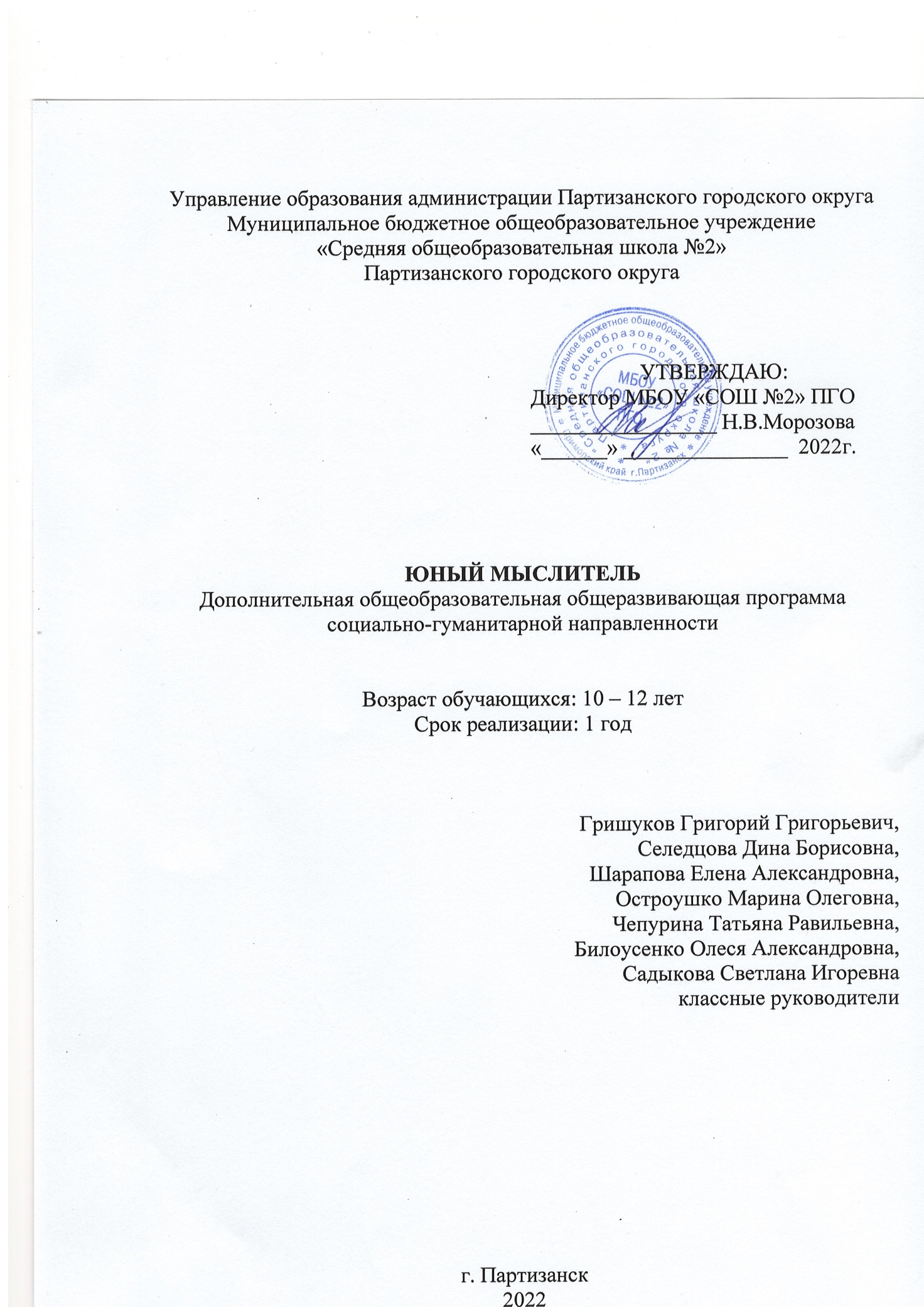 РАЗДЕЛ № 1. ОСНОВНЫЕ ХАРАКТЕРИСТИКИ ПРОГРАММЫ1.1 Пояснительная запискаАктуальность данной программы обусловлена тем, что на сегодняшний день особое значение приобретает проблема развития интеллектуально-творческих способностей, креативности ребенка младшего школьного возраста, что выступает своеобразной гарантией социализации личности ребенка в обществе. Интеллектуальное развитие особую актуальность приобретает в условиях современной ситуации перехода общества в информационную стадию развития. Известно, что в информационном обществе преимущественно производятся и потребляются интеллект, знания. Поэтому образованность и интеллект попадают в разряд национальных богатств, а жизнедеятельность в нем требует от членов социума высокого интеллектуального уровня, информационной культуры, творческой активности.Ребенок с развитым интеллектом быстрее запоминает материал, более уверен в своих силах, легче адаптируется в новой обстановке, способен принимать свои, ни от кого независящие, самостоятельные решения, способен создать нечто новое, оригинальное. Высокий интеллект является необходимым условием для творческих достижений.Программа направлена на развитие интеллектуальных умений учащихся на основе формирования у ребенка умений управлять процессами творчества: фантазированием, пониманием закономерностей, решением сложных проблемных ситуаций. Она дает возможность раскрыть многие качества, лежащие в основе творческого мышления. Программа призвана помочь учащимся стать более раскованными и свободными в своей интеллектуальной деятельности. На занятиях предполагается создание условий для стимулирования творческого мышления обучающихся.Сказанное обращает внимание на важность решения проблемы интеллектуального развития детей младшего школьного возраста, поскольку именно в этот период интеллект развивается особенно интенсивно.Направленность дополнительной общеобразовательной общеразвивающей программы «Юный мыслитель» социально-гуманитарная. Уровень освоения – стартовый. Адресатом программы являются дети школьного возраста 10-12 лет с разным уровнем познавательно-речевых способностей МБОУ «СОШ №2» ПГО.Формируются одновозрастные группы, которые являются основным составом объединения, состав учащихся постоянный, количество учащихся в группе 15 - 25 человек.Объем и срок освоения программы – общее количество учебных часов - 204, запланированных на 9 месяцев обучения для полного освоения программы «Юный мыслитель».Форма обучения очная (индивидуальная, работа в парах, работа в группах, самостоятельная работа, и такие виды деятельности как, познавательная, исполнительская, творческая, интеллектуальная). Занятия проводятся 3 раза в неделю по 2 часа.Набор в группы носит свободный характер и обусловлен интересами учащихся и их родителей (законных представителей).  В группу зачисляются дети, не имеющие специальных навыков в данном виде деятельности.Язык реализации программы – русский.1.2 Цель и задачи программыЦель программы: развитие интеллектуальных способностей обучающихся МБОУ «СОШ №2» ПГО от 10 до 12 лет, через систему развивающих, творческих занятий не учебного характера.Задачи программы:Воспитательные задачи: 1. воспитывать у детей объективное отношение к себе и своим качествам, умение работать в группе;2. прививать культуру общения, уважение к взрослым и детям;3. формировать положительную мотивацию к учению.Развивающие задачи: развивать у детей внимание, речь, память, логическое мышление, умение аргументировать свои высказывания, строить простейшие умозаключения;развивать общую эрудицию детей, расширять их кругозор;развивать быстроту реакции.Обучающие задачи: углублять и расширять знания учащихся, исходя из интересов и специфики их способностей;формировать обще интеллектуальные умения (синтез, анализ, сравнения, обобщения, выделение существенных признаков и закономерностей, гибкость мыслительных процессов);обучать способам осмысливания и обработки полученной информации. 1.3 Содержание программыУчебный план Содержание учебного плана1. Раздел: Вводное занятие «Давайте познакомимся!»Теория. Содержание и порядок работы объединения «Юный мыслитель». Вводный инструктаж по ТБ и ПДД. Практика. Игры на знакомство. Выявление уровня развития внимания, восприятия, воображения, памяти, и мышления.2. Раздел: Развиваемся, играя2.1 Тема: Игры на командное взаимодействие, сплочениеТеория. Правила игры. Правила работы в командных играх.Практика. Игры «Здравствуй, друг», «Кто я?», «На что похоже настроение» «Молекулы», «Фруктовый сад», «Корабли и скалы», «Автопортрет», «Визитная карточка», «Волшебные картинки», «Смешной рисунок», «Сиамские близнецы» и т.д.  2.2 Тема: Настольные игрыТеория. Игровой процесс в настольных играх. Пошаговая структура игры. Взаимодействие между игроками. Кооперация и конкуренция. Этика игрока.Практика. Турниры по настольным играм: «Лото», «Домино», «Ходилки-бродилки», «Морской бой», «Пазлы», «Крестики-нолики», «Эрудит», «Шашки», «Твистер» и т.д. Игры на листе бумаги.2.3 Тема: Подвижные игры на развитие внимания и сообразительностьТеория. Что такое игра? Цель игры, правила игры.Практика. Игры «Будь внимателен!» «Шерлок Холмс», «Пленник мяча», «Повтори наоборот», «Запрещенное движение», «3 круга внимания», «Буква на спине» и т.д.2.4 Тема: Интеллектуальные  игрыТеория. Основные правила интеллектуальных игр.  Социальные роли – «участник», «активный участник», «ведущий», «организатор». Правила игры.Практика. Игры «Правда-неправда», «Чемодан», «Брейн-ринг», «Что? Где? Когда?», «Где логика?», «Поле чудес».3. Раздел: Решай, отгадывай, считай!Тема: Геометрическая мозаикаТеория. Геометрические фигуры, виды фигур. Геометрические узоры, закономерности в узорах. Симметрия.Практика. Конструирование фигур, раскраска, сгибание и вырезание геометрических фигур. Поиск заданных фигур в фигурах сложной конфигурации. Конструирование аппликаций. Преобразование геометрических фигур на плоскости. Китайская головоломка «Танграм».Тема: Спичечный конструкторПрактика. Построение конструкции по заданному образцу. Перекладывание нескольких спичек в соответствии с условиями. Задания со спичками или счётными палочками. Поделка из спичек.Тема: Математические головоломки и фокусыПрактика. Решение и составление ребусов, содержащих числа. Заполнение квадратов числами и словами (числом шахматного коня). Математическая пирамида. Магический квадрат. Математика с игральными кубиками. «Отгадай задуманное число», «Отгадай число и месяц рождения», «Как разослать 10 писем в девяти конвертах?» и др.Тема: Занимательное моделирование Теория. Объёмные картинки и фигуры. Оригами.Практика.  Моделирование из палочек и пластилина. Задания на развитие пространственных представлений. 3.5 Тема: В царстве смекалки Практика. А и Б сидели не трубе. Логические операции И, ИЛИ, НЕ. Простые лабиринты. Блиц-турнир. Запретное число. Задачи-шутки, задачи-смекалки, задачи в стихах, занимательные вопросы. Тема: Математическая копилкаПрактика. Составление сборника числового материала, взятого из жизни (газеты, детские журналы), для составления задач. Сбор информации и выпуск математической газеты (работа в группах).          4.  Раздел: ПриклюЧтение с увлечением4.1 Тема: Игры со словамиПрактика. Игра в слова «Необыкновенные превращения», "Похожие слова", «На одну букву», «Города», «Наборщик», «Дом со слогами», «Смешная чепуха», игры с пословицами и поговорками. 4.2 Тема: Ребусы, головоломки, шарадыТеория. «Секреты» решения ребусов, шарад.Практика. Шифровка слов с помощью рисунков, "Восстанови порядок", шифры и азбука Морзе, рисовальная чепуха и т.д.4.3 Тема: Анаграммы, метаграммыТеория. Понятия «анаграммы», «метаграммы».Практика. Упражнения в разгадывании анаграмм и метаграмм, составление простейших анаграмм и метаграмм.4.4 Тема: Загадки и кроссвордыПрактика. «Лабиринт загадок», «Столбик слов». Тематические кроссворды. Сочинение собственных загадок.4.5 Тема: ФилвордыТеория. Понятие «Филворд».Практика. Тематические «Филворды».4.6 Тема: СкорочтениеПрактика. Дыхательные упражнения, артикуляционная гимнастика, таблицы Шульте, упражнение «Убегающие слоги», чтение со шторкой и колпачком, упражнение «Читаем по-новому» и др.5. Раздел: Итоговое занятиеПрактика. Игра «Эрудит».1.4 Планируемые результатыЛичностные результаты:В результате обучения по программе у ребенка:- будет сформировано объективное отношение к себе и своим качествам, умение работать в команде;- будет развита культуру общения, уважение к взрослым и детям;- будет сформирована положительную мотивацию к учению. Метапредметные результаты:- будет развито внимание, речь, память, логическое мышление; - будет уметь аргументировать свои высказывания, строить простейшие умозаключения;- будет развита общая эрудицию, расширен кругозор;- будет развита быстрота реакции.Предметные результаты:В результате обучения по программе у ребенка:- будут углублены и расширены знания, исходя из интересов и специфики их способностей;- будут сформированы обще интеллектуальные умения (синтез, анализ, сравнения, обобщения, выделение существенных признаков и закономерностей, гибкость мыслительных процессов);- ребенок овладеет способами осмысливания и обработки полученной информации. РАЗДЕЛ № 2. ОРГАНИЗАЦИОННО-ПЕДАГОГИЧЕСКИЕ УСЛОВИЯ2.1 Условия реализации программы 1. Материально-техническое обеспечение:Занятия по реализации данной программы проводятся в учебном кабинете. Дидактический наглядный материал, игры на занятиях подобраны в соответствии с возрастными требованиями, особенностями психофизического развития детей. Учебная зона групповой комнаты укомплектована необходимым количеством мебели, соответствующей числу детей, посещающих занятия. Имеется компьютер, мультимедийный проектор. 2. Учебно-методическое и информационное обеспечение:- настольные игры;- счётные палочки;- игральный кубик;- таблицы Шульте;- китайская головоломка «Танграм»;- простые карандаши и ручки;- ножницы;- развлекательно-интеллектуальные материалы (лабиринты, лабиринты букв, шифровалки, ребусы, ключворды, кроссворды, анаграммы и т.д.);  Интернет – источники:- https://www.iqraemsa.ru/- https://childdevelop.info/Нормативно-правовая база:Федеральный Закон от 29.12.2012 № 273-ФЗ «Об образовании в РФ»;Приказ Министерства образования и науки Российской Федерации (Минобрнауки России) от 09 ноября 2018 г. N 196 г. Москва «Об утверждении Порядка организации и осуществления образовательной деятельности по дополнительным общеобразовательным программам» (с изменениями от 30.09.2020г. №533);Постановление Главного государственного санитарного врача РФ от 28 сентября 2020 года N 28 «Об утверждении санитарных правил СП 2.4.3648- 20 "Санитарно-эпидемиологические требования к организациям воспитания и обучения, отдыха и оздоровления детей и молодежи"»;Устав МБОУ «СОШ№2» ПГО.2.2 Оценочные материалы и формы аттестацииМеханизмом оценивания образовательных результатов по программе «Юный мыслитель» является оценка индивидуального развития детей. Контроль усвоения определённых умений и навыков осуществляется в течение всего учебного года (текущий), после изучения каждого раздела (промежуточный) и в конце (итоговый). Текущий контроль – осуществляется на занятиях в течение всего учебного года в форме педагогического наблюдения, опроса, практических заданий.Промежуточный контроль – осуществляется после изучения каждого раздела в форме игры и выполнения практических заданий (выпуск газеты).Итоговый контроль - проводится в конце учебного года в форме игры «Эрудит». В ходе игры учащиеся делятся на команды и выполняют интеллектуальные и творческие задания из курса программы, получают баллы. По результатам итогового контроля определяется уровень динамики, которого достигли дети за время обучения. Оценка практических навыков проводится по двум критериям: скорость и правильность принятия решения, степень коммуникации и работа в команде.Уровни усвоения программы:Высокий – при высокой скорости принятия решения процент правильно выполненных заданий составляет более 80%. Учащийся умеет работать в команде, предлагает свои варианты решения поставленной задачи, аргументирует свою точку зрения, умеет слушать и слышать собеседника, проявляет интерес к получению новых знаний.          Средний – при средней скорости принятия решений процент правильно выполненных заданий составляет от 70 до 80%. Учащийся умеет работать в команде, умеет слушать и слышать собеседника, проявляет интерес к получению новых знаний.Низкий – при низкой скорости принятия решений процент правильно выполненных заданий составляет менее 70 %. Обучающийся умеет работать в команде, соглашается с точкой зрения, высказанной товарищами по команде, но не высказывает свою точку зрения, недостаточно умеет слушать и слышать собеседника, слабо проявляет интерес к получению новых знаний.Для отслеживания результатов предусматриваются следующие формы контроля:- наблюдение;- практические задания;- викторина;- открытое занятие для родителей, - творческие проекты;- праздники;- конкурсы;- диагностика. Система определения результатов усвоения приобретенных знаний,умений, навыков проводится в виде диагностики. Диагностика результатов ведётся лично педагогом, с помощью «Сравнительной таблицы», которая помогает выявить уровень развития творческих способностей и личностного роста обучающихся.Мониторинг процесса и результатов обучения обеспечивает оперативное управление учебным процессом и выполняет обучающую, воспитательную, проверочную и корректирующую функцию. Критерии оценки освоения программы:2.3 Методические материалыПрограмма обеспечена разнообразными видами методических материалов.Методика «Таблицы Шульте» (исследование устойчивости внимания, его объема, распределения между объектами).Таблицы представляют собой набор из карточек с изображёнными вразброс цифрами. Задача испытуемого – назвать все элементы в правильном порядке, показав на них указкой или, если удобно, зачеркнув карандашом. Традиционный вариант стимульного материала представляет собой 5 таблиц 60 х 60 см, выполненных на плотной бумаге. Каждый лист должен быть поделён на 25 квадратов с вписанными в них числами от 1 до 25. Диагностика помогает исследовать: устойчивость внимания; эффективность самостоятельной работы; психическую устойчивость; скорость ориентировочно-поисковых движений взгляда; объём внимания. Методика направлена на тренировку и расширение периферического зрения. Это имеет ключевое значение для скорости чтения, так как позволяет сократить время, затрачиваемое на поиск определённых информационных частей текста. То есть таблицы не только выполняют диагностическую функцию, но и служат тренажёром скорочтения.Методика Горбова «Красно-черная таблица» (оценка переключения и распределение внимания).Методика А.Н. Бернштейна «Последовательность событий» (диагностика мышления)Методика «Сравнение понятий» (исследование операций сравнения, анализа и синтеза в детском и подростковом возрасте)Методика для определения уровня умственного развития детей 7-9 лет Э.Ф. Замбицявичене. Методика «Капитан корабля» (диагностика статуса дошкольников и младших школьников в коллективе сверстников)Методы обучения:- словесный (беседа, объяснение); - наглядный (показ видеоматериалов, иллюстраций), - практический (тренировочные упражнения, игры); - частично-поисковый.Помимо традиционных методов будут использоваться методы обучения в группе:- кооперативное обучение (в небольших группах учащиеся взаимодействуют, решая общую задачу);- мозговой штурм;- групповая дискуссия.В программе предусмотрены следующие формы проведения занятий, включающие: - беседа-диалог;- занятие-игра;- викторина;- интеллектуальная игра;- турнир;- ринг;- практическое занятие;- словотворчество.В процессе занятий идёт работа над развитием воображения и пространственного мышления, мелкой моторики, диалогической и монологической речи, расширение словарного запаса. Учащиеся учатся работать с настольными интеллектуальными играми, выполнять практические задания. В зависимости от целей и задач занятия предлагаемые задания могут быть выполнены индивидуально, парами и коллективно. Сочетание различных форм работы способствует приобретению детьми знаний о межличностном взаимодействии в группе, в коллективе, происходит обучение, обмен знаниями, умениями и навыками. Разнообразные формы проведения занятий позволяют сделать занятие интересным, увлекательным и информативным.Для обеспечения наглядности и доступности изучаемого материала используются дидактические пособия (карточки, рабочие тетради, раздаточный материал, вопросы и задания для устного или письменного опроса, практические задания, упражнения и др.)2.4 Календарный учебный график2.5 Календарный план воспитательной работыСПИСОК ЛИТЕРАТУРЫБарышникова Е.В. Психология детей младшего школьного возраста: уч. пособие. Челябинск: Изд-во Южно-Уральского государственного гуманитарно–педагогического университета, 2018.Кац Е.М. Необычная математика. Тетрадь логических заданий для детей 7-8 лет. М: издательство МЦНМО, 2015.Назимова О.Н. Развитие интеллектуальных способностей младших школьников. //Образование и воспитание. 2020. N 3. С. 36-38.Тихомирова Л. Ф. Логика. Дети 7-10 лет. Ярославль: Изд-во «Академия развития», 2016.Черенкова Е.Ф. Лучшие настольные игры для детей и взрослых. Москва: Изд-во «Дом 21 век», 2018.Сатина Н.Г., Тиханова И.Г. Психолого-педагогическая экспертиза настольных игр [Электронный ресурс]. - Режим доступа: https://cyberleninka.ru/article/n/organizatsiya-vospitatelno-razvivayuschey-raboty-kluba-nastolnyh-intellektualnyh-igr (дата обращения: 15.06.2022).№п/пНазвание раздела, темыКоличество часовКоличество часовКоличество часовФормы аттестации/контроля№п/пНазвание раздела, темыВсегоТеорияПрактикаФормы аттестации/контроля1Вводное занятие «Давайте познакомимся!»211Наблюдение2Развиваемся, играя.6710572.1Игры на командное взаимодействие, сплочение12210Наблюдение2.2Настольные игры18216Турнир по настольным играм2.3Подвижные игры на развитие внимания и сообразительность12210Наблюдение2.4Интеллектуальные игры25421Игра «Брейн-ринг»3Решай, отгадывай, считай!674633.1Геометрическая мозаика1028Практическое задание3.2Спичечный конструктор10010Наблюдение3.3Математические головоломки и фокусы16016Конкурс3.4Занимательное моделирование16214Практическое задание3.5В царстве смекалки10010Викторина3.6Математическая копилка505Практическая работа4ПриклюЧтение с увлечением664624.1Игры со словами12012Конкурс4.2Ребусы, головоломки, шарады12111Викторина4.3Анаграммы, метаграммы12210Практические задания4.4Загадки и кроссворды10010Творческий проект4.5Филворды615Практические задания4.6Скорочтение14014Диагностика5Итоговое занятие202Игра «Эрудит»ИТОГО20419185№Показатели достижения результатовКритерии оценкиФормы и методы контроля. ПериодичностьФормы и методы контроля. Периодичность1. Знание теоретических понятий, предусмотренных программой Соответствие теоретических знаний программным требованиям (ожидаемым результатам), осмысленность и правильность использования специальной терминологии Анкета входной диагностики. Тесты по каждой теме в разделахАнкета входной диагностики. Тесты по каждой теме в разделах2. Практические умения, предусмотренные программойСоответствие практических умений программным требованиям (ожидаемым результатам)Практическое упражнение для входной диагностике.  Педагогическое наблюдение в ходе групповой работы на практических занятияхПрактическое упражнение для входной диагностике.  Педагогическое наблюдение в ходе групповой работы на практических занятиях3. Творческие навыки Креативность в выполнении заданийПедагогическое наблюдение в ходе групповой работы на творческих мастерских. Анализ практических заданий. 4. Отношение ребенка к столкновению интересов в процессе взаимодействия Способность занять определенную позицию в конфликтной ситуации Педагогическое наблюдение в ходе групповой работы на практических занятиях 5. Активность нравственной позиции Способность использовать нравственные убеждения Педагогическое наблюдение в ходе групповой работы на практических занятиях Этапы образовательного процессаЭтапы образовательного процесса1 годПродолжительность учебного года, неделяПродолжительность учебного года, неделя34Количество учебных днейКоличество учебных дней68Продолжительность учебных периодов1 полугодие01.09.2022- 30.12.2022Продолжительность учебных периодов2 полугодие12.01.2022- 30.05.2023Возраст детей, летВозраст детей, лет10-12Продолжительность занятия, часПродолжительность занятия, час2Режим занятияРежим занятия3 раза/недГодовая учебная нагрузка, часГодовая учебная нагрузка, час204№ п/пМесяцФорма проведенияНазвание мероприятияМестопроведения1СентябрьПрезентация.ВикторинаБезопасность в любой ситуацииКлассная аудитория2ОктябрьЛитературный праздникЕсть в осени первоначальной…Театральный зал3НоябрьКонкурс стихотворений ко дню материСердце материТеатральный зал4ДекабрьТурнир ко дню героев РоссииГероями не рождаютсяТеатральный зал5ДекабрьУстный журнал(традиции разных стран)Новый год шагает по планетеТеатральный зал6ЯнварьПоход выходного дняЗимние забавыПарк7ЯнварьБеседа, видео презентацияБлокадный ЛенинградКлассная аудитория8ФевральКонкурс рисунков ко дню Защитника ОтечестваОни сражались за родинуКлассная аудитория9МартКонкурс фотографий к Международному женскому днюМамины глазаКлассная аудитория10АпрельИгра-путешествие ко дню космонавтикиК другим планетам на ракетеТеатральный зал11МайАкция: история праздника,конкурс рисунков,просмотр видео,викторинаМоя победаТеатральный зал12ИюньДиспут ко дню России,выставка рисунковРоссия – Родина мояКлассная аудитория